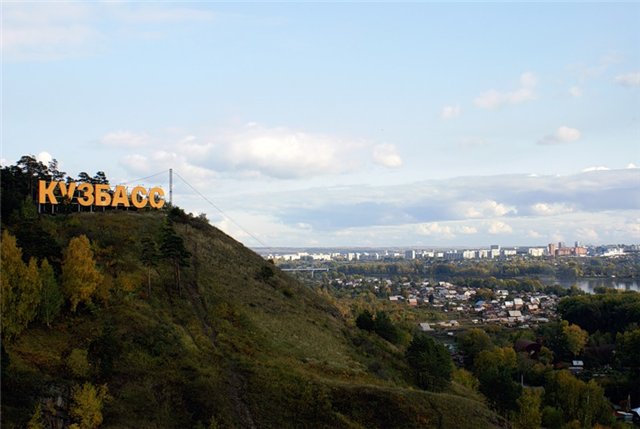 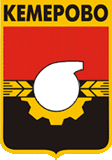 Кемерово, город расположен в среднем течении реки Томи в Кузнецкой котловине.
     - Расстояние до Москвы – 3,5 тыс. км.
     - Площадь территории города – 27,9 тыс. га.
     - Численность населения – 530,5 тыс. чел.
     - Основные направления развития промышленности – химическая, угольная, электроэнергетика. С 1943 года Кемерово – административный центр Кемеровской области (Кузбасса).
     Во многом рождение Кузбасса происходило в Петровскую эпоху и благодаря инициативам Петра Ι.  На территории нынешнего Кемерово в 1721 году рудознатец Михайло Волков нашел "Горелую гору" и открыл на ней каменный уголь. С этого момента открытия Кемеровского месторождения (по названию близлежащей деревни Кемерово) и началась история освоения всего Кузнецкого угольного бассейна. В Кемерово приехали со своими семьями около 600 человек из 30 стран мира: Голландии, Америки, Австрии, Бельгии, Германии, Польши, Чехословакии... Воодушевлённые идеями равенства и братства, в сложнейших условиях Сибири, преодолевая языковой барьер, колонисты за 4 года восстановили и механизировали местные шахты, достроили завод, основали образцовое по тому времени подсобное хозяйство, где имелись трактора и различные сельскохозяйственные орудия, бесплатно обеспечивая продуктами питания членов колонии. Сейчас в Кемеровской области 100 шахт, 17 обогатительных фабрик. На долю Кузбасса приходится треть добычи каменных углей в России, две трети добычи коксующихся углей. В угольной промышленности занято более 200 тысяч человек. 90 % предприятий химической промышленности восточного региона Российской Федерации находятся в Кемерово. Выпускается более 500 наименований химической продукции. 
     В Кемерово 13 вузов, 17 техникумов, около 300 общеобразовательных учреждений, из них 85 школ, 4 театра, 5 кинотеатров, 12 дворцов культуры и клубов, 40 библиотек, 3 музея, филармония.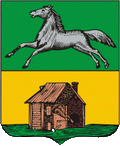     Новокузнецк Кемеровская обл., расположен в Кузнецкой котловине, на обоих берегах р. Томь, при впадении в нее рек Аба и Кондома, в 308 км к югу от Кемерово. Узел железнодорожных линий и автодорог. Аэропорт. Районный центр. Население 562,3 тыс человек (2001). Основан в 1618 году. В 1622-1931 годах назывался Кузнецк-Сибирский. В 1931-1932 годах и с 1961 года - Новокузнецк. До 1961 года Сталинск-Кузнецк (Сталинск). Образовательные и научные учреждения: Сибирская государственная горно-металлургическая академия, Новокузнецкий высший предпринимательский колледж, Новокузнецкий государственный педагогический институт, Новокузнецкий филиал Кемеровского государственного университета. Западно-Сибирское геологическое управление. НИИ по гидродобыче угля, по проектированию металлургических и горных предприятий. Культурные учреждения: театры (драматический, кукол, молодежный театр-студия "Синтезис". Цирк. Планетарий. Музеи: краеведческий, научно-технический Кузнецкого металлургического комбината, геологии при Западно-Сибирском геологическом управлении, литературно-мемориальный Ф. М. Достоевского, изобразительного искусства. Памятники архитектуры и местные достопримечательности: историко-архитектурный ансамбль "Кузнецкая крепость". 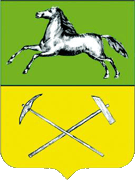 Прокопьевск, в Кемеровской области, областного подчинения, районный центр, в 269 км к юго-востоку от Кемерово. Расположен в предгорьях Салаирского кряжа, на р. Аба (приток Томи). Железнодорожная станция на линии Барнаул - Абакан. Узел автодорог (Ленинск-Кузнецкий - Новокузнецк и др.). Население 271,5 тыс. человек (1992 году; 107 тыс. в 1939 году; 282 тыс. в 1959 году; 274 тыс. в 1970 году; 266 тыс. в 1979 году).
     В 1918 году небольшой шахтёрский посёлок преобразован в город. Современный Прокопьевск - один из основных центров добычи коксующегося угля в Кузбассе (16 угольных шахт и разрез).      Центр машиностроения (заводы - "Электромашина", шахтной автоматики, подшипниковый, механический, продовольственного машиностроения, ремонтно-трамвайно-троллейбусный); завод резиновых изделий; предприятия лёгкой (фарфоровый завод, швейная фабрика и др.) и пищевкусовой (мясокомбинат, молочный, пивоваренный, дрожжевой заводы, кондитерская и табачная фабрика) промышленности; производство стройматериалов. Кузнецкий научно-исследовательский угольный институт. Факультет Сибирского металлургического института. Драматический театр. Краеведческий музей.
     Новый городской жилой массив расположен на безугольной территории в стороне от шахт, на Тыргане, крутом уступе, которым Салаирский кряж обрывается в сторону Кузнецкой котловины. Прокопьевск - один из наиболее экологически неблагоприятных городов России.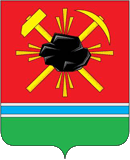      Ленинск-Кузнецкий, в Кемеровской области, областного подчинения, районный центр, в 131 км к югу от Кемерово. Расположен в Кузнецкой котловине, на берегах р. Иня (приток Оби). Железнодорожная станция на ветке Таштагол - Юрга от Транссибирской магистрали. Население 132,0 тыс. человек (1992 году; 20 тыс. в 1926 году; 83 тыс. в 1939 году; 132 тыс. в 1959 году; 128 тыс. в 1970 году; 158 тыс. в 1979 году).
     Основан в конце XIX в. как посёлок Кольчугино в связи с разработкой Кольчугинского месторождения, но до 1920-х годах. добыча угля здесь была незначительной.      С 1922 года посёлок назывался Ленино, в 1925 году преобразован в город Ленинск-Кузнецкий.
     Современный Ленинск-Кузнецкий - центр угольной промышленности Кузбасса. Заводы: "Кузбассэлемент", электроламповый, шахтного пожарного оборудования, клеевой. Предприятия коксохимической промышленности. Камвольно- суконный комбинат, швейная, обувная фабрики. Предприятия пищевой промышленности. Краеведческий музей.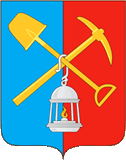      Киселёвск, в Кемеровской области в 240 км к югу от Кемерово. Расположен в предгорьях Салаирского кряжа, в верховьях р. Аба. Железнодорожная станция на линии Артышта - Абакан, в 58 км к северо-западу от Новокузнецка. Автодорога (Ленинск-Кузнецкий - Новокузнецк). Население 126 тыс. человек (1992 году; 44 тыс. в 1939 году; 130,7 тыс. в 1959 году; 123,1 тыс. в 1979 году).
     Возник в 1932 году на месте деревни Черкасове и деревни Афонино; с 1936 года - город. Современный Киселёвск - центр добычи каменного угля.      Заводы - угольного машиностроения, металлоконструкций и горных машин, кирпичный. Мебельная фабрика. Предприятия лёгкой (обувная фабрика) и пищевкусовая (кондитерская фабрика, пивоваренный завод) промышленности. Истории, музей. Новые микрорайоны застроены многоэтажными домами.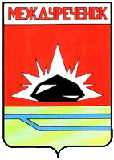 Междуреченск, в Кемеровской области, областного подчинения, в 325 км к юго-востоку от Кемерово. Расположен в Горной Шории, у впадения р. Уса в Томь, на территории Кузнецкого угольного бассейна. Железнодорожная станция на линии Новокузнецк - Абакан. Население 107,5 тыс. человек (1992 году; 54,5 тыс. в 1959 году; 82 тыс. в 1970 году; 94,6 тыс. в 1979 году).
     Основан в 1946 году как посёлок Ольжерас. Город - с 1955 года. Добыча каменного угля (угли коксующиеся и энергетические), поступающего в основном на заводы чёрной металлургии и электростанции Южного Кузбасса.      В Междуреченске действуют 5 шахт, в том числе крупнейшая в России "Распадская", 2 обогатительных фабрики, завод крупнопанельного домостроения и др.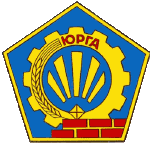     Юрга, в Кемеровской области, областного подчинения, районный    Томь. Узел железнодорожных линий (на Новосибирск, Красноярск, Новокузнецк). Население 94,3 тыс. человек (1992; 47 тыс. в 1959;       Возник в 1886 как населенный пункт Юрга Железнодорожная станция Юрга-I построена в 1906 на Транссибирской магистрали; с 1942 - рабочий посёлок, в 1949 преобразован в город.     В современной Юрге: заводы - машиностроительный, абразивный, железобетонных конструкций, кирпичный, пивоваренный, молочный, мебельная и колбасная фабрики. Филиал Томского политехнического университета. Музеи: краеведческий, детского изобразительного искусства народов Сибири и Дальнего Востока.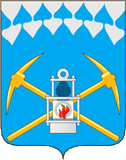      Белово, в Кемеровской области, областного подчинения, районный центр, в 170 км к югу от Кемерово. Расположен в Кузнецкой котловине, на р. Бачат. Железнодорожная станция на линии Томск - Артышта. Население 92,3 тыс. человек (1992 году; 43 тыс. в 1939 году; 100 тыс. в 1959 году; 164 тыс. в 1979 году). Известен с 1726 года. Название - в честь первопоселенца, беглого крестьянина Фёдора Белова, основавшего свою заимку на берегу р. Бачат. В 1851 году началась разработка угольных месторождений. Город - с 1938 года. Современный Белово - крупный промышленный центр Кузбасса.      Основные отрасли: угольная промышленность и цветная металлургия. Среди предприятий: заводы - цинковый (с 1931 года; работает на полиметаллических рудах Салаира и Восточного Казахстана), "Кузбассрадио", литейно-механический, машиностроительный; предприятия по производству стройматериалов; трикотажная фабрика; предприятия мясомолочной промышленности. ГРЭС.
 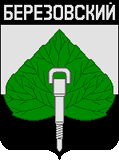     Берёзовский, в Кемеровской области, областного подчинения, в 27 км к северу от Кемерово. Расположен в Кузнецкой котловине, в междуречье рек Барзас и Шурап (бассейн Оби). Железнодорожные станции (Бирюлинская и Забойщик) на ветке от Кемерово. Население 52,0 тыс. человек (1992 году; 41,4 тыс. в 1979 году).
     Город образован в 1965 году из посёлков Кургановка, Березовский и Октябрьский. Добыча и обогащение каменного угля. Заводы железобетонных конструкций и изделий, филиал ПО "Комета" (г. Новосибирск). Историко-военный музей.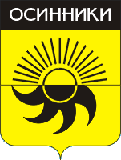     Осинники, в Кемеровской области, областного подчинения, в 350 км к югу от Кемерово. Расположен в Кузбассе, у впадения р. Кандалеп в Кондому (бассейн Оби). Железнодорожная станция на линии Таштагол - Новокузнецк, в 25 км к юго-востоку от Новокузнецка. Население 63,4 тыс. человек (1992 году; 25,8 тыс. в 1939 году; 67 тыс. в 1959 году; 62 тыс. в 1970 году; 60 тыс. в 1979 году).
     До 1938 года - посёлок Осиновка, с 1938 года - город Осинники. В современном городе Осинники: угольная и энергетическая промышленность. 
     Осинниковское месторождение каменного угля простирается на 14 км с юго-запада на северо-восток.      Добыча каменного угля (малозольный, используется для коксования), который поступает главным образом на металлургические предприятия Новокузнецка. Южно-Кузбасская ГРЭС. Заводы - 2 кирпичных, ремонтно-механический и др. Швейная фабрика. Краеведческий музей.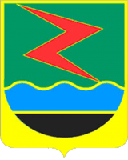    Мыски, в Кемеровской области, областного подчинения, в 350 км к юго-востоку от Кемерово. Расположен в Горной Шории, при впадении р. Мрассу в Томь. Железнодорожная станция на линии Томусинская - Абакан. Население 46,4 тыс. человек (1992 году; 31,1 тыс. в 1959 году; 40,5 тыс. в 1979 году).
Основан в 1826 году как улус Мыски. С 1925 года - административный центр Горношорского национального района Западно-Сибирского края. Город - с 1956 года. 
     Добыча каменного угля. Деревообрабатывающая промышленность; производство строительных материалов и др.  Близ Мысков - Томь-Усинская ГРЭС.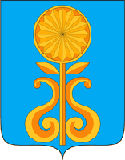     Мариинск, в Кемеровской области, областного подчинения, районный центр, в 367 км к северо-востоку от Кемерово. Расположен на левом берегу р. Кия (бассейн Оби), у пересечения её Транссибирской магистралью. Железнодорожная станция. Аэропорт. Население 41,5 тыс. человек (1992 году; 8,7 тыс. в 1897 году; 22,3 тыс. в 1939 году; 40,8 тыс. в 1959 году; 39,2 тыс. в 1979 году).
     Основан в 1698 году как село Кийское, в 1856 году преобразован в город, в 1857 году переименован в Мариинск. Был окружным городом Томской губернии, находился на главном почтовом Московско-Иркутском тракте.     В конце XIX в. в Мариинске имелось 1089 жилых домов, главным образом деревянных; каменный собор и деревянная церковь, синагога, больница, ночлежный дом, городское двухклассное училище и приходская школа; действовали 3 небольших кожевенных, 2 мыловаренных, пивоваренный, 4 кирпичных и гончарный заводы. Жители занимались земледелием, извозом, многие уходили на золотые прииски.
     В современном Мариинске: спиртовой, лесопромышленный и мясной комбинаты; заводы - ликероводочный, деревообра- батывающий, металлоизделий; фабрики - швейная, трикотажная, мебельная. Центр сельскохозяйственного района. Музеи: краеведческий, мемориальный им. В. А. Чивилихина.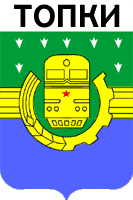     Топки, в Кемеровской области, областного подчинения, районный центр, в 38 км к западу от города Кемерово. Узел железнодорожных линий (на Юргу, Ленинск-Кузнецкий, Барзас). В 4 км от автомобильной магистрали Омск - Кемерово. Население 34,1 тыс. человек (1992 год,  25,6 тыс. в 1959 году,  30,4 тыс. в 1979 году).
     Возник в 1914 году в связи со строительством Сибирской железной дороги.      Город - с 1933 года. В современном городе Топки: предприятия железнодорожного транспорта; заводы - цементный, механический, железобетонных изделий; фабрика игрушек. Исторический музей.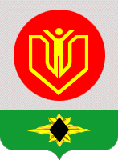     Полысаево, в Кемеровской области, подчинён Ленинск-Кузнецкой городской администрации, в 139 км к югу от Кемерово. Железнодорожная станция на линии Юрга - Новокузнецк. Автодорога (Ленинск-Кузнецкий - Новокузнецк). Население 32,6 тыс. человек (1992 году).
     В 1989 году посёлок Полысаево преобразован в город. Добыча угля. Завод железобетонных изделий.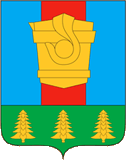    Гурьевск, в Кемеровской области, областного подчинения, в 195 км к юго-востоку от Кемерово. Расположен в предгорьях Салаирского кряжа. Конечная станция железнодорожной ветки от станции Белово на линии Юрга - Артышта. Автодорога (Салаир - Ленинск-Кузнецкий). Население 28,6 тыс. чёл. (1992 году; 30,2 тыс. в 1959 году; 25,5 тыс. в 1979 году).
     Возник в 1815 году как посёлок в связи со строительством сереброплавильного завода, который в 1820  году был преобразован в чугунолитейный и железоделательный (чугун выплавлялся из руды близлежащих месторождений).      Завод действовал до 1908 года. После окончания Гражданской войны возобновил работу. Город - с 1938 года. В современном Гурьевске: заводы - металлургический (выпускает сталь, прокат, чугунные и другие металлические изделия), цементный, минеральных красок; предприятия по добыче и переработке металлургических флюсов. Краеведческий музей.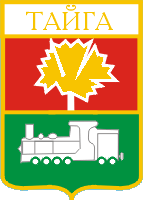     Тайга, в Кемеровской области, областного подчинения, в 118 км к северо-западу от Кемерово. Расположен в Кузнецкой котловине. Железнодорожный узел на Транссибирской магистрали, ветка на Томск - Асино - Белый Яр. Население 25,9 тыс. человек (1992 год; 10,9 тыс. в 1926 году; 29,1 тыс. в 1939 году; 33,9 тыс. в 1959 году; 25,3 тыс. в 1979 году).
     Возник в конце XIX в. в связи со строительством железной дороги. Город - с 1925 года.      В современном городе Тайга: предприятия железнодорожного транспорта, лёгкой и пищевой промышленности; производство строй - материалов.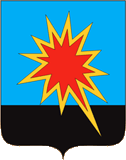     Калтан, в Кемеровской области, подчинён Осинниковскому горсовету, в 338 км к югу от г. Кемерово и в 12 км к югу от г. Осинники, его город-спутник.
     Железнодорожная станция на линии Новокузнецк - Таштагол. Автодорога К. - Новокузнецк. Расположен в Кузбассе, на р. Кондома. Население 25,8 тыс. человек (1992 году; 26,6 тыс. в 1959 году; 24,9 тыс. в 1979 гогду).
Возник в 1946 году как посёлок в связи со строительством Южно-Кузбасской ГРЭС, с 1959 года - город.      Добыча каменного угля для ГРЭС. Заводы: котельно-вспомогательного оборудования и трубопроводов, деревообрабатывающий, кирпичный, шлакоблочный, шлакобетонный.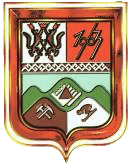    Таштагол, в Кемеровской области, областного подчинения, районный центр, в 511 км к югу от Кемерово. Расположен в Горной Шории, на р. Кондома (приток Томи). Конечная станция железнодорожной линии от станции Юрга на Транссибирской магистрали, в 197 км к югу от Новокузнецка. Аэропорт. Население 26,6 тыс. человек (1992 год; 24,4 тыс. в 1979 году).
     Город - с 1963 года. В современном Таштаголе: добыча железной руды, поступающей на металлургические предприятия г. Новокузнецк; заводы - кирпичные, бетонный; дробильно-сортировочная фабрика и др. Краеведческий музей.